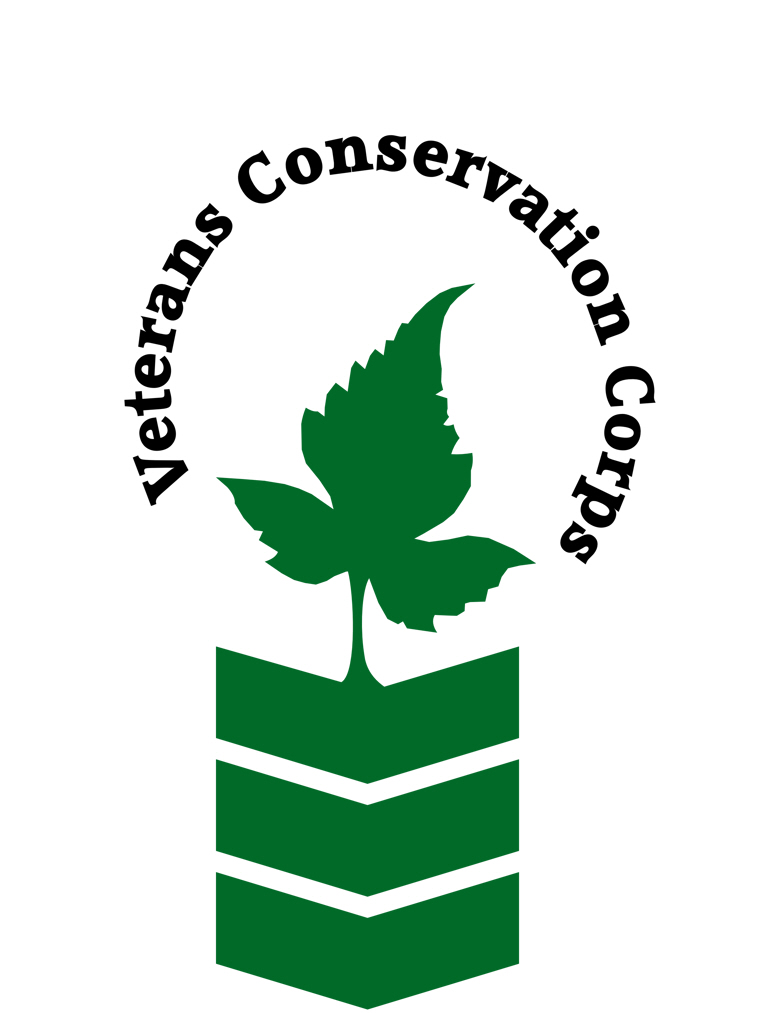 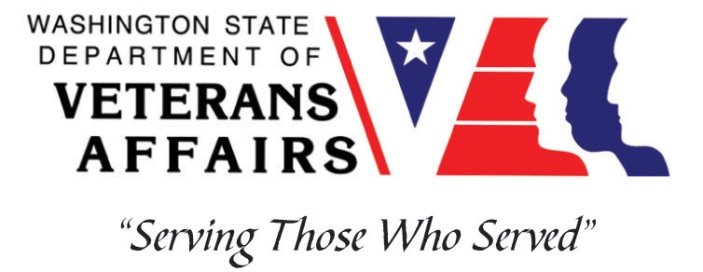 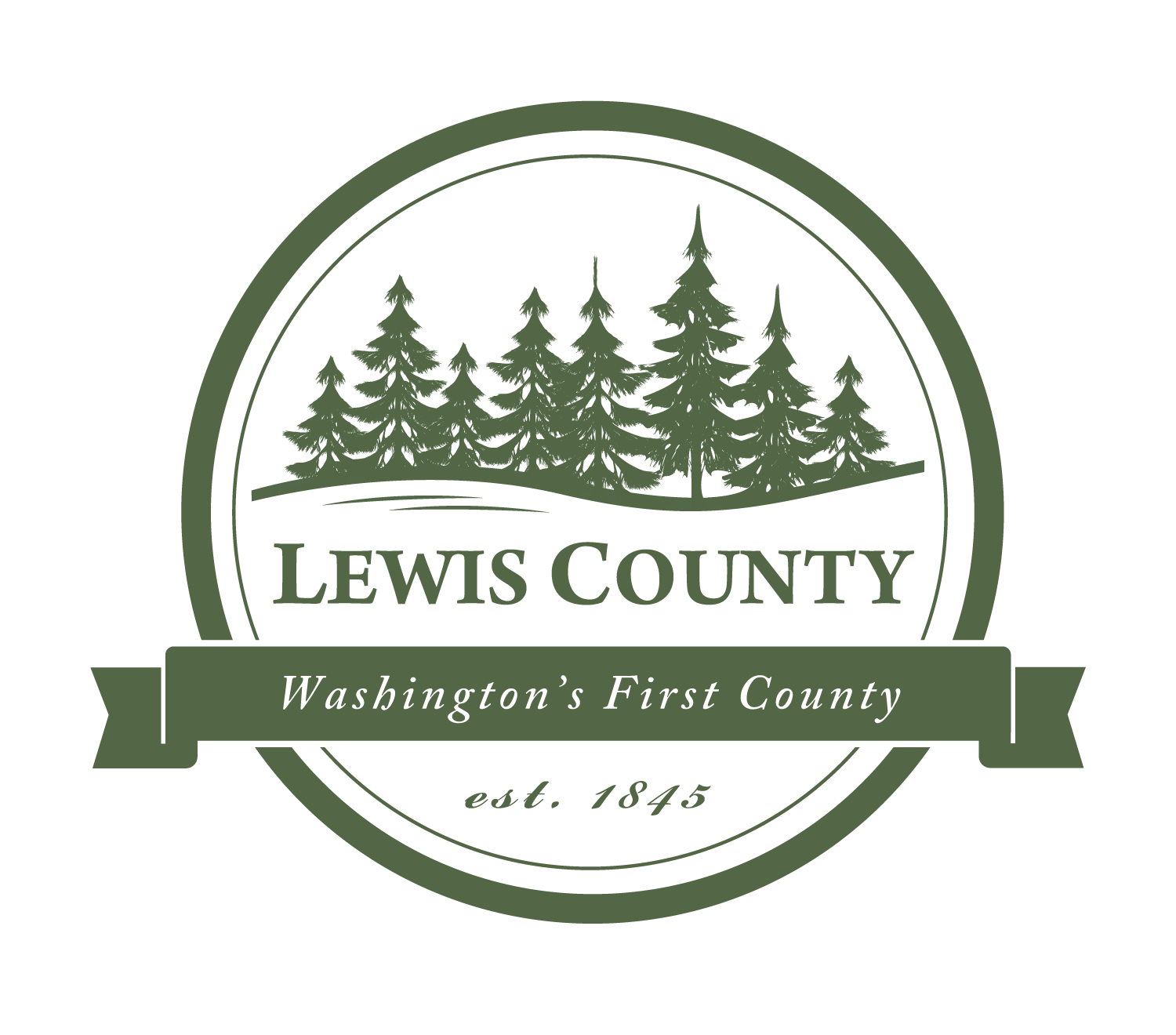 157 NW Chehalis Ave
Chehalis, WA 98532
Lewiscountywa.gov/departments/weed-controlVeterans Conservation Corps Internship ProgramwithLewis County Noxious Weed ControlProgram OverviewLewis County Noxious Weed Control is a county agency that aims to serve as responsible stewards of Lewis County land, by protecting ecological resources, wildlife habitat, and local agriculture, against the harms caused by noxious weeds. We endeavor to develop programs that reflect local priorities, meet the needs of county landowners and residents, and carry out the mandate of the Washington State noxious weed law, the RCW 17.10. The county Weed Control Program provides consultation on weed prevention strategies, educational programming, technical assistance, enforcement actions, and a variety of other resources to help control or eradicate noxious weeds in Lewis County, all free of charge at the point of service.Position SummaryThe candidate will:During the off-season (November through March):Assist with multiple Education and Outreach events, examples including formal and informal presentations on identifying and managing local noxious weed species, or offering WA pesticide license continuing education (CE) credits for local residents, etc.Help prepare annual reports and process data or records from the previous field seasonAssist staff with planning and preparations for the upcoming field season Perform field surveys and limited manual or chemical noxious weed control activities, as appropriate and possible during winter monthsSupport staff with various special projects, such as the creation of educational materials, etc., as time and interest allowsDuring the field season (April through October): Assist with landowner-requested site visits and site-specific recommendations for noxious weed managementHelp staff implement the Stewardship Incentive Program, a cost-share program for high-priority weed control on private lands in Lewis County, through landowner surveys and other follow-upPerform inspections for NAISMA weed-free forage certifications for local growersExecute county-wide noxious weed surveys and follow up with landowners on required-for-control noxious weed infestationsAid in manual and chemical weed control activities on public landsAssist with Education and Outreach eventsSupport staff with the implementation and management of volunteer events and other projectsConduct GIS and data management activities for fieldworkSchedule and CompensationThis 9-12 month internship begins in January 2023 and includes a VCC stipend of $2400/month for a full-time internship (~40 hours/week) or $1200/month for a part-time internship (~20 hours/week) to help cover living expenses. Position open until filled. 
Schedule is flexible and can be 8 or 10 hour days, depending on staff activities and the time of year. The majority of field work (weed control activities, river surveying, and work in the Gifford Pinchot National forest) will require 10 hour days (0700 to 1700 M-Th). Other activities, including general surveying, site visits, education events, data entry, and mailing activities can be done on an 8-hour schedule (M-F 0800 to 1600). 10-hour days are reserved for field season (April to October) and a combination of the two schedules can often be accommodated. There may be some weekend work opportunities, for staffing volunteer events, etc., but never weekend work requirements. Alternative hours and flexible scheduling to meet the intern’s needs will be discussed on a case-by-case basis.TrainingAll necessary training required to perform the essential functions/duties is provided on the job.In addition to on-the-job training, this position may include the following formal trainings and certifications to aid in personal & professional development:Herbicide mixing and application trainingNoxious weed knowledge and identificationWA Pesticide License education, training and test (cost covered by LCNWC)Veterans Cultural Engagement TrainingEnvironmental conservation symposiums/workshopsPosttraumatic Growth TrainingPTSD/TBI/Mental Health/ Suicide Awareness & PreventionVeteran Peer Support TrainingVCC Annual Training (every August)Other trainings/certifications as available and desired by internRequirements Must be a veteran of the United States Uniformed ServicesMust have dependable transportation to and from the Lewis County Noxious Weed office, located in downtown Chehalis, WAMust be able to work a 10 hour day at least 2 days a week April through SeptemberPreferred Knowledge, Skills, and AbilitiesThis is considered an entry level position and no experience is required. Applicants with the following skills, knowledge, and abilities will be given preference:Currently possess or be able to obtain a valid driver’s licenseExperience implementing safety practices in the field with and without supervisionAble to work outside in inclement weather conditions over uneven terrainAble to take direction and work as a member of a teamMotivated and enthusiasticOrganized and excellent attention to detailComfortable speaking to landowners and other members of the public about projectsBasic computer skills and data entry skills (Microsoft Word and Excel) GIS experience is a plusPlant based background or education is a plusApplyAll applicants must pass a background check. To apply, email a copy of your DD214 or service discharge certificate, a copy of your driver license, a resume, and a cover letter explaining your interest in this internship to: Kim PhamVeterans Conservation Corps Program Managerkim@dva.wa.govQuestions?To learn more about the Veterans Conservation Corps, contact:Kim PhamVeterans Conservation Corps Program Managerkim@dva.wa.govFor more information about Lewis County Noxious Weed Control, contact: Charles EdmonsonNoxious Weed Control Program Coordinator360-740-1215 Charles.edmonson@Lewiscountywa.gov